Figure S3. Conservation units for a future MPA. Designated management units for the hypothetical future MPA in the west coast of Ibiza, using the combination of population genetics and demographic analyses.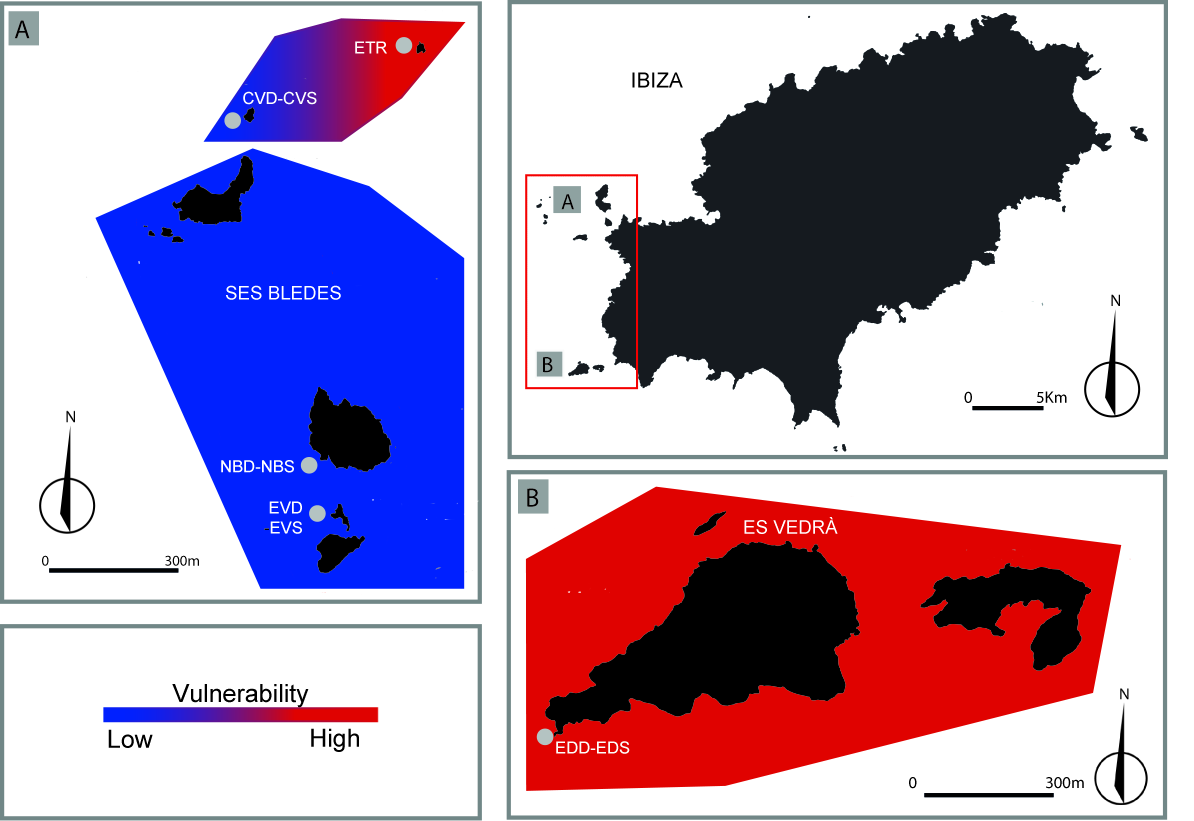 